Bedienungsanleitung BlindShell 2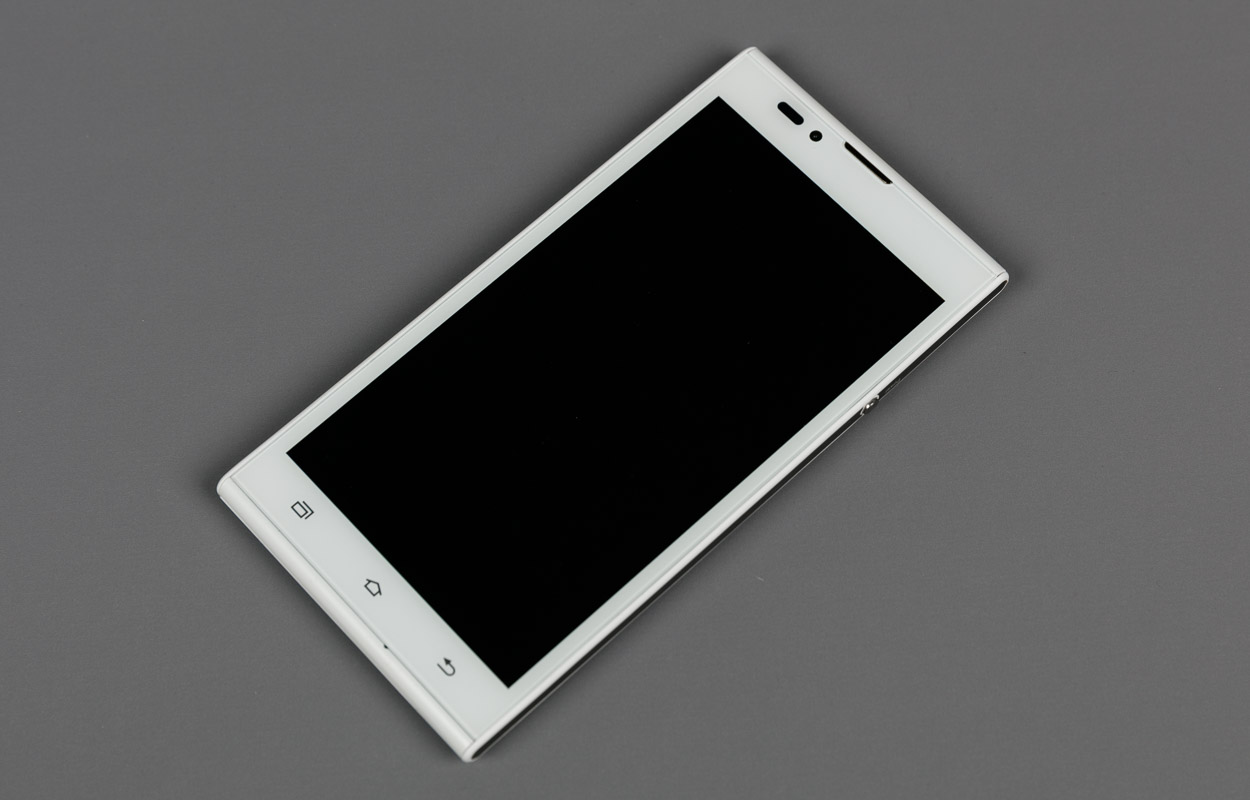 SZB Art. Nr. 12.043-01Stand: 11.10.2017Blindshell ist ein Handy mit Touchscreen für blinde und sehbehinderte Benutzer. Es wird durch einfache Handgesten bedient. Die Rückmeldung erfolgt durch die eingebaute Sprachausgabe und die zusätzlichen Benutzerrückmeldungen erfolgen durch Vibrationen und verschiedene Signaltöne. Blindshell wurde in enger Zusammenarbeit mit Czech Blind United (SONS) entwickelt. Wenn Sie Anregungen oder Anmerkungen zu unserem Produkt haben, wenden Sie sich bitte unter der folgenden E-Mail-Adresse an uns: info@blindshell.com. Ihre Rückmeldung ist für uns eine sehr wichtige Unterstützung zur Verbesserung unseres Produktes. Wir bedanken uns recht herzlich für Ihre Aufmerksamkeit!Vor dem EinschaltenAufbau des HandysHerzlichen Glückwunsch! Sie halten Ihr erstes Blindshell-Telefon in Händen. Vor der Inbetriebnahme möchten wir Sie kurz mit dem Gerät vertraut machen. Nehmen Sie das Blindshell senkrecht in die Hand. Achten Sie darauf, dass die Rückseite des Gerätes mit der tastbaren Kamera von Ihnen weg zeigt und sich die Kamera am oberen Ende der Rückseite befindet. Blindshell verfügt über zwei Tasten, die wie folgt angeordnet sind:Die längliche Taste an der linken Kante ist eine Wippe und regelt die Lautstärke. Ein Druck auf das obere Ende erhöht die Lautstärke, ein Druck auf das untere Ende verringert sie entsprechend.Die kleine Taste an der rechten Kante beinhaltet drei Funktionen. Sie schaltet Blindshell ein, sperrt den Bildschirm und dient zusätzlich als die Home-Taste. Diese bringt sie von jedem Punkt aus ins Hauptmenü von Blindshell zurück. An der oberen Kante des Handys finden Sie zunächst den Anschluss für das Lade- und Datenkabel sowie rechts die runde Buchse für das Headset. Einlegen von SIM-Karte und AkkuStandardmässig gehört zum Lieferumfang von Blindshell das Handy, das Ladekabel, der Connector für den Anschluss an die Steckdose sowie ein Headset. Vor der ersten Inbetriebnahme ist es erforderlich, den Akku sowie die SIM-Karte des Typs standard oder Micro in das gerät einzusetzen. Gehen Sie hierfür wie folgt vor:Nehmen Sie das Handy so in die Hand, dass die Rückseite Ihnen zugewandt und die tastbare Kamera sich am oberen Ende des gerätes befindet.Haken Sie mit dem Fingernagel in die kleine flache Aussparung in der unteren Kante links und ziehen die Rückseite von Gerät weg. Wenn sich die Abdeckung mit lauterem Knacken vom Handy lost, fahren Sie mit dem Finger am nun entstandenen Spalt entlang und lösen Sie die Abdeckung vollständig vom Gerät.Legen Sie nun das Gerät so vor sich, dass das Display nach unten zeigt und die Anschlussbuchsen sich an der Oberkante des Gerätes befinden.Im oberen Drittel befinden sich drei Kartensteckplätze. Der linke Steckplatz ist für eine Standard-SIM-Karte, der mittlere für eine Micro-SIM-Karte und in den rechten können Sie bei Bedarf eine Mikro-SD-Karte einlegen, um die Speicherkapazität Ihres Telefons zu erweitern. Ziehen Sie den Plastik-Dummy aus dem linken Steckplatz und orientieren Sie sich beim Einlegen der SIM- Karte Ihrer Wahl an diesem. Die abgeschnittene Ecke der Standart-SIM-Karte und Speicherkarte muss nach links oben zeigen. Die abgeschnittene Ecke der Mikro-SIM-Karte muss nach rechts unten zeigen. Im BlindShell-Handy kann man 2 SIM-Karten gleichzeitig nutzen. Zur jeweiligen SIM-Karte kann man die Dienste abgehende Anrufe, abgehende Mitteilungen oder mobile Daten Nutzung wählen. Eingehende Anrufe und Mitteilungen können von beiden SIM-Karten gleichzeitig angenommen werden. Einstellungen der Dienste können in dem Punkt Einstellungen - Netze - SIM-Karten vorgenommen werden.Nehmen Sie den Akku nun längs in die Hand und suchen mit dem Finger die kurzen Kanten nach einer rauhen Stelle ab. Drehen Sie den Akku so, dass die Riffelung sich rechts an der oberen Kante befindet. Legen Sie den Akku nun in das Handy ein, bis dieser an den Kartenanschlüssen anliegt. Drücken Sie nun auf das untere Ende des Akkus, bis er vollständig im Gerät liegt.Beim Entnehmen des Akkus müssen Sie entsprechend die Unterkante des Akkus mit dem Fingernagel anheben.Legen Sie den Deckel nun so auf das Handy, dass die Kamera durch das Loch zeigt und drücken Sie den Deckel an allen Kanten leicht nach unten, bis er komplett eingerastet ist.InbetriebnahmeBevor Sie sich in der Praxis mit Blindshell auseinandersetzen, sollten Sie sich mit den wenigen Gesten vertraut machen, die zur Bedienung von Blindshell erforderlich sind.Bedienungsgesten für BlindshellBlindshell lässt sich mit nur vier Gesten vollständig bedienen, der Lernaufwand für Sie ist also minimal. Zur Bedienung von Blindshell sollten Sie mit den folgenden Gesten vertraut sein:Die Ein-Finger-Tippgeste ist eine kurze Berührung des Bildschirms mit einem Finger und hilft Ihnen, sich durch Menüs oder Listen zu navigieren. Blindshell erkennt dabei, ob Sie auf die linke oder rechte Bildschirmhälfte tippen, so dass Sie sich vorwärts und rückwärts durch Listen bewegen können.Die Ein-Finger-Haltegeste dient der Bestätigung und Auswahl von Elementen. Lassen Sie einen Finger für ca. eine halbe Sekunde auf einem Element liegen, um es auszuwählen. Je nach Kontext erfüllt die Haltegeste folgende Funktionen:Auswahl eines Menü- oder Listenelementes,Annahme eines ankommenden AnrufsBeantwortung einer Frage mit „ja“ oder „OK“Ausschalten des WeckersDie Zwei-Finger-Tippgeste verwenden Sie, indem Sie das Display kurz mit zwei Fingern berühren. Diese benötigen Sie, um das fokusierte element vorlesen zu lassen. In einem Menü wird Ihnen der markierte Eintrag vorgelesen, in einem Textfeld der komplette Text. Die Zwei-Finger-Tippgeste hat folgende Funktionen:Ansage des fokusierten Menü- oder ListenelementesAnsage des kompletten Inhalts eines TextfeldesAnsage des vorgespeicherten Kontaktnamen oder der angezeigten Nummer während eines ankommenden AnrufsPausieren und fortsetzen der Wiedergabe im Mediaplayer, Radio, und Lese-AppDie Zwei-Finger-Haltegeste könnte man kurz als Abbruchgeste bezeichnen. Legen Sie zwei Finger leicht abgespreizt für ca. eine halbe Sekunde auf das Display, um folgende Funktionen zu nutzen:eine Menüebene zurückspringen,Verneinung einer FrageAblehnung eines ankommenden AnrufsAbbruch eines Vorgangs (Kontakterstellung, Erstellung von Kalendereinträgen, etc.)Weitere BefehleAuslesen der StatusinformationenMit einer Ein-Finger-Wischbewegung vom unteren zum oberen Bildschirmrand werden Ihnen Statusinformationen wie Datum, Uhrzeit und Akkufüllstand vorgelesen.SchnellhilfeDas Streichen mit einem Finger über den Bildschirm von oben nach unten dient der Hilfe und öffnet immer den Teil der Bedienungsanleitung zur gerade genutzten Funktion.Beenden eines laufenden TelefonatsEin kurzer Druck auf die Einschalt-Taste beendet ein laufendes Telefonat.Neustart des HandysSollte es einmal erforderlich sein, können Sie mit einen ca. zehn sekunden langen Druck auf die Einschalttaste das Gerät neu starten.HauptmenüEin ca. eine Sekunde langer Druck auf die Home-Taste wird Sie im entsperrten Zustand des Handys immer ins Hauptmenü bringen. Im gesperrten Zustand wird das Handy entsperrt.Buchstabieren der letzten AnsageWenn Sie die Zwei-Finger-Tipp-Geste schnell zweimal hintereinander durchführen, wird Ihnen die letzte angesagte Information nicht klassisch vorgelesen, sondern buchstabiert. Diese Geste können Sie auch bei der Texteingabe durchführen, bei der eine detaillierte Kontrolle notwendig ist, beispielsweise bei der Passworteingabe. Blindshell einschalten Zum Einschalten des Handys halten Sie die Taste an der rechten Kante für ca. eine halbe Sekunde gedrückt und lassen Sie anschliessend los. Sie erhalten ein Feedback per vibration. Das Gerät fährt nun hoch und nach wenigen Sekunden ertönt ein kurzes akustisches Blindshell-Logo. Das Handy ist betriebsbereit, sobald Sie die Ansage „Anrufen 1 von 9“ hören. Sobald sich der Dialog zur Pin-Eingabe öffnet, haben Sie die alphanumerische Tastatur vor sich, wie sie Ihnen von alten Tastenhandys bekannt sein dürfte. Unterhalb der Zahlenreihe befindet sich eine weitere Reihe mit drei Zusatztasten. Diese Zusatztasten variieren je nach Situation in ihrer Belegung. Zwei Elemente sind jedoch meistens gleich:Die Löschen-Taste unten rechts,“unter den Feldern navigieren“ in der Mitte.Je nachdem, in welcher Anwendung Sie sich gerade befinden, handelt es sich bei der linken Taste um „speichern“, „senden“ oder „anrufen“.Zur Eingabe der Pin suchen Sie mit einem Finger die jeweilige Ziffer, halten den Finger auf der Ziffer und bestätigen mit einer Tipgeste eines zweiten Fingers irgendwo auf dem Display die ausgewählte Ziffer. Sobald Sie beide Finger von der Tastatur heben, wird die gewählte Ziffer geschrieben, Sie hören ein Klick-Geräusch und die geschriebene Nummer wird angesagt. Zusätzlich werden Ziffern in Dreierblöcken ausgegeben. Wenn Sie beispielsweise 1234 als Pin eingeben, wird Ihnen jede einzelne Ziffer, nach der 3 aber auch 1, 2, 3 vorgelesen. Mit den Funktionstasten in der unteren Reihe verfahren Sie genauso. Hinweis: Möchten Sie einmal Ihre komplette Eingabe löschen, suchen Sie mit einem Finger die Löschen-Taste, haltenden Finger darauf und tippen mit dem zweiten Finger wiederholt auf eine beliebige Stelle des Displays, bis Sie „alles Löschen“ hören. Sobald Sie beide Finger heben, erscheint ein Dialog, in dem Sie mit der Ein-Finger-Haltegeste bestätigen müssen, dass Sie wirklich alles löschen wollen. Nachdem Sie Ihre Pin eingegeben und mit der linken Zusatztaste bestätigt haben, ist Blindshell betriebhsbereit.Die virtuelle TastaturDie Handhabung der virtuellen tastatur unterscheidet sich nicht von der numerischen Tastatur, die Sie für die PIN-Eingabe bereits verwendet haben. Lediglich die Tastenbelegung ändert sich. So liegen auf der Taste 2 beispielsweise die Buchstaben a, b, c, die Ziffer 2 und das Ä. Möchten Sie beispielsweise das Wort „hallo“ schreiben, verfahren Sie für jeden Buchstaben wie folgt:Suchen Sie mit einem Finger die 4, auf der die Buchstaben g, h, i und die Ziffer 4 liegen.Lassen Sie den Finger auf der 4 liegen und tippen mit einem zweiten Finger auf einer beliebigen Stelle des Displays zweimal. Beim ersten Tipp hören Sie „g“, beim zweiten „h“.Heben Sie nun beide Finger von der Tastatur, ein Klick-Geräusch quitiert, dass der Buchstabe geschrieben wurde.Nachdem Sie mit jedem Buchstaben des Wortes so verfahren sind, wird beim Drücken eines Leer- oder Satzzeichens das Wort „hallo“ gesprochen. Zum Löschen des letzten Buchstabens legen Sie einen Finger auf die Löschen-Taste unten rechts am Bildschirm und tippen Sie mit einem zweiten Finger auf einer beliebigen Stelle des Bildschirms. Beim Abheben beider Finger wird das zuletzt geschriebene Zeichen gelöscht. Mit der Raute-Taste können Sie zwischen der Nummern- und alphanumerischen Tastatur wechseln sowie die Gross- und Kleinschreibung steuern. Üblicherweise wird jeder Buchstabe nach einem Satzzeichen automatisch gross geschrieben.DiktierfunktionBlindshell bietet Ihnen neben dem Schreiben mit Hilfe der Tastatur auch die Möglichkeit einen Text zu diktieren. Sobald Sie sich in einem Textfeld mit geöffneter Tastatur befinden, können Sie diese Funktion durch das Drücken etwa eine halbe Sekunde der Lautstärketaste nach unten aufrufen. Nach der Aufforderung und dem Ertönen des Pieptons dürfen Sie den Text diktieren. Diktieren Sie den Text nach kurzen Sätzen. Nach jedem aufgenommenen Segment vibriert das Handy kurz. In diesen Augenblick können Sie das Diktieren fortsetzen, oder durch das längere Drücken der Lautstärketaste so auch durch das Drücken mit einem Finger auf dem Bildschirm das Diktieren beenden. Beenden Sie das Diktieren nicht manuell, so wird dieses paar Sekunden nach dem letzten erkannten Text automatisch beendet. Für das Diktieren von Texten muss das Handy mit Internet verbunden sein.Blindshell SprachassistentDieses Dokument beschreibt die Möglichkeiten des Sprachassistenten. Sprachassistent wird durch längeres Drücken (mehr als 1s) einer der zwei Lautstärkentasten auf der linken Kante des Handys eingeschaltet. Sie können jede beliebige Funktion des Handys nach Ansage ihres Namens öffnen. Somit zum Beispiel „Mitteilungen“, „öffne Mitteilungen“, „schreibe eine Mitteilung“, „schreibe eine SMS“ usw. Komplettes Verzeichnis der Applikationen ist folgendes: Anrufen, Mitteilungen, Email, Wetter, Wecker, Kurzzeitwecker, Taschenrechner, Kalender, Notizen, MP3- Player, Internetradio, Bibliothek, Lese-App, Farberkennung, Banknotenerkennung, Lupe, Diktiergerät, Position, Handy ausschalten + NEU Facebook, WhatsApp, Internet Browser a TapTapSee Wichtigste Applikationen des Handys lassen sich durch den Sprachassistenten nicht nur Öffnen sondern auch bedienen. Mehr finden Sie im folgenden Verzeichnis.AnrufenKontakt anrufen. Assistent sucht das Verzeichnis der Kontakte durch und wählt den richtigen, den Sie ihm angesagt haben. Nutzungsbeispiele: „Rufe Thomas Müller an“, „Wähle Kontakt Neumann Martin“ und ähnlichNummer wählen. Assistent wählt die Nummer, die Sie ihm diktieren. Nutzungsbeispiele: „Wähle die Nummer 777123456“, „Rufe 777123456 an“ und ähnlichMitteilungenMitteilung an Kontakt schreiben. Assistent sucht das Verzeichnis der Kontakte durch und öffnet eine Textnachricht für diesen Kontakt. Nutzungsbeispiele: „Schreibe eine Nachricht an Thomas Müller“, „Schicke eine Mitteilung für Neumann Martin“, „Schreibe SMS an Peter“ und ähnlichMitteilung an eine Nummer schreiben. Assistent öffnet eine Textnachricht für angesagte Telefonnummer. Nutzungsbeispiele: „Schreibe eine Nachricht an 777123456“, „Mitteilung an 777123456“ und ähnlichMitteilung an Kontakt oder Nummer mit Text der Nachricht schreiben. Assistent öffnet eine Textnachricht und in des Textfeld fügt er von Ihnen angesagten Text ein Nutzungsbeispiele: „Schreibe eine Nachricht an Thomas Müller mit dem Text Hallo, wie geh es dir“, „Schicke eine Mitteilung an Neumann Peter mit dem Text vermutlich komme ich zu spät“, „Sende eine SMS vergiss nicht einzukaufen an Peter Neumann“, Schreibe eine Nachricht an Nummer 777123456 ich bin unterwegs“WeckerWecker erstellen. Assistent erstellt eine Weckzeit zum angesagten Zeitpunkt. Nutzungsbeispiele: „Erstelle Wecker an 8:30“, „Stelle den Wecker auf drei Uhr nachmittags“, „Wecke mich in zwei Stunden“ und ähnlichKurzzeitweckerKurzzeitwecker erstellen. Assistent stellt den Kurzzeitwecker auf angesagte Zeit ein. Nutzungsbeispiele: „Stelle den Kurzzeitwecker auf 3 Minuten“, „Kurzzeitwecker auf 4 Minuten und 30 Sekunden stellen“ und ähnlichTaschenrechnerRechnungsaufgabe diktieren. zugehörigem Ergebnis. Nutzungsbeispiele: „Rechne 23+12“, „Rechne 56+22-316 aus“ und ähnlichKalenderTermin mit Datum und Uhrzeit erstellen. Assistent erstellt einen Termin am angesagten Tag zu angesagter Uhrzeit. Nutzungsbeispiele: „Füge zum Kalender ein Treffen am Dienstag um 3 Uhr nachmittags hin“, „Erstelle einen Termin am 18.04. um 9 Uhr vormittags“, „Erstelle eine Erinnerung am Donnerstag um 8 Uhr“ und ähnlichNotizenNotiz mit Text erstellen. Assistent erstellt eine Notiz mit Text nach Ihrem Befehl. Nutzungsbeispiele: „Schreibe eine Notiz Milch Kaufen nicht vergessen“, „Notiz erstellen heute wirklich die Milch kaufen“ und ähnlichRadioRadiosender abspielen. Assistent spielt Radiosender nach Befehl ab. Nutzungsbeispiele: „Spiele RadioBob ab“, „Mache Radio Regenbogen an“ und ähnlichWetterWettervorhersage für bestimmten Tag. Assistent ermittelt die Vorhersage für angesagten Tag. Nutzungsbeispiele: „Wie wird das Wetter morgen?“, „Wie ist das Wetter am Freitag?“, „Welches Wetter wird am 22.4.?“ und ähnlichStatusinformationenAkku. Assistent ermittelt aktuellen Ladestand des Akkus. Nutzungsbeispiele: „Akku?“ „Wie ist der Akkustand?“ und ähnlichNetzstärke. Assistent ermittelt aktuellen Stand der Netzstärke. Nutzungsbeispiele: „Netzstärke?“ „Wie gut ist die Netzstärke?“ und ähnlichWLAN Stand. Assistent ermittelt den aktuellen WLAN Stand. Nutzungsbeispiele: „Wie ist der WLAN Stand?“ und ähnlichUhrzeit. Assistent ermittelt, wie spät ist es. Nutzungsbeispiele: „Wie spät ist jetzt?“, „Welche Zeit haben wir gerade?“ und ähnlichDatum. Assistent ermittelt, welches Datum ist an diesen Tag. Nutzungsbeispiele: „Welcher Tag ist heute?“, „Welches Datum ist heute?“ und ähnlichWitzeEtwas Spass. Fragen Sie den Assistent, ob er Ihnen einen Witz sagt. Nutzungsbeispiele: „Sage mir einen Witz“ und ähnlichSuchen im InternetLassen Sie sich Ihre Ansage „finden“. Assistent hilft Ihnen Antwort auf Ihre Ansage im Internet zu finden. Nutzungsbeispiele: „Finde im Internet, wann Johann Wolfgang von Goethe geboren wurde“, „Finde, wie hoch ist der Eiffelturm“ und ähnlichBlindshell-FunktionenAnrufenDrücken Sie die Home-Taste, um ins Hauptmenü zu gelangen.Navigieren Sie mit der Ein-Finger-Tippgeste zum Menüpunkt „anrufen“.Bestätigen Sie Ihre Wahl mit der Ein-Finger-Haltegeste.Es öffnet sich ein Untermenü mit folgenden Auswahlmöglichkeiten:Kontakt anrufen (ermöglicht den Anruf eines vorgespeicherten Kontaktes)Nummer wählen (Hier können Sie eine Telefonnummer eingeben, die sich nicht in Ihren Kontakten befindet.)Letzte Anrufe (zeigt eine Übersicht über ein- und ausgehende Anrufe)Kontakt anrufenSofern Sie Kontakte gespeichert haben, wird bei Aktivierung dieses Menüpunkts ihre Kontaktliste angezeigt. Mit der Ein-Finger-Haltegeste können Sie den jeweiligen Kontakt auswählen und für den Fall, dass Sie mehrere Telefonnummern wie Mobil und Festnetz für den Kontakt festgelegt haben wählen, welche Nummer Sie anrufen möchten. Das letzte Element in der Kontaktliste beinhaltet die Suchfunktion, die es Ihnen ermöglicht, nach Namen oder Teile von Kontaktnamen zu suchen.Nummer wählenNach Auswahl dieses Menüpunkts sehen Sie die herkömmliche Nummerntastatur mit den drei Zusatztasten „Anrufen“, „im Text navigieren“ und „Zeichen löschen“ vor sich (s. Kapitel „Blindshell einschalten“). Geben Sie die Rufnummer ein und wählen anschliessend „anrufen“.letzte AnrufeHier sehen Sie eine Liste der ein- und ausgehenden Anrufe und können mit der Ein- Finger-Haltegeste die angezeigte Nummer anrufen.Um die Tonwahl zu aktivieren, streichen Sie während eines laufenden Telefonats mit einem Finger von unten nach oben.Sofern Sie die Funktion nicht deaktiviert haben, aktiviert sich der Lautsprecher automatisch, sobald Sie das Handy von Ihrem Ohr entfernen.MitteilungenDieser Menüpunkt ermöglicht das Versenden und Lesen von Mitteilungen.Drücken Sie die Home-Taste, um ins Hauptmenü zu gelangen.Navigieren Sie zum Punkt „Mitteilungen“ und wählen Sie diesen aus.Es öffnet sich das Mitteilungsmenü mit den folgenden vier Auswahlmöglichkeiten:Kurzmitteilung verfassen (Erstellung einer Kurzmitteilung an einen vorgespeicherten Kontakt)Kurzmitteilung an Nummer verfassenMitteilung schreiben an mehrere Empfänger (dieser Punkt beinhaltet sowohl vorgespeicherte Kontakte als auch die Möglichkeit, Nummern einzugeben.)Konversation (bringt Sie in die Liste der eingegangenen Mitteilungen)KontakteHier können Sie neue Kontakte hinzufügen, verwalten oder bearbeiten.Kontaktliste (zeigt die Liste gespeicherter Kontakte. Hinweis: Haben Sie mehr als einen Kontakt gespeichert, enthält das letzte Element in der Liste eine Suchfunktion, mit deren Hilfe Sie geziehlt nach Kontakten suchen können.Kontakt Hinzufügen ermöglicht die Speicherung eines neuen KontaktsKontaktlisteMittels der Ein-Finger-Haltegeste können Sie einen beliebigen Kontakt in der Liste auswählen und haben folgende Möglichkeiten:Anrufen zeigt die Liste der gespeicherten Nummern für den entsprechenden Kontakt. Mit der Ein-Finger-Haltegeste wird die entsprechende Nummer gewählt.Nachricht senden zeigt ebenfalls die Liste der gespeicherten Nummern und ermöglicht das Senden einer Nachricht.Kontakt bearbeiten ermöglicht die Bearbeitung sämtlicher Daten für den ausgewählten Kontakt.Als Visitenkarte versenden ermöglicht das Versenden eines Kontakts an dritte.Klingelton zuweisen: Hier können Sie einen individuellen Klingelton für Kontakte zur leichteren Identifikation einstellen.Als Favorit speichern erleichtert das Auffinden häufiger Kontakte, indem Sie die Favoriten über das Hauptmenü aufrufen.Kontakt löschen entfernt den ausgewählten Kontakt mit allen Daten aus dem Speicher.Kontakt hinzufügenWenn Sie diesen Menüpunkt auswählen, finden Sie die verschiedenen Felder zur Festlegung eines Kontaktes.Wählen Sie eine beliebige Information mit der Ein-Finger-Haltegeste aus.Es öffnet sich ein Eingabefeld, in dem Sie die jeweilige Information eingeben können.wählen Sie „speichern“, um die eingegebene Information (beispielsweise Vorname) zu speichern.Sie befinden sich wieder in der Liste mit den zur Auswahl stehenden Feldern (Nachname, Mobilfunk-Nummer, etc.).Haben Sie alle Informationen eingegeben, gehen Sie mit der Zwei-Finger- Haltegeste eine Ebene zurück. Sie werden nun gefragt, ob Sie den Kontakt speichern oder verwerfen wollen und können die Option Ihrer Wahl mit der Ein-Finger-Haltegeste bestätigen.Kontakte sichern und importierenBlindShell ermöglicht das Sichern und Importieren von Kontakten in/aus den Ordner des Typs .vcf.Kontakte importierenOrdner, aus dem Kontakte importiert werden, muss Contacts.vcf benannt werden. Kopieren Sie diesen Ordner in den Hauptordner der Speicherkarte, oder in den Hauptordner des Handys.Priorität trägt immer der Ordner, der auf der Speicherkarte gespeichert ist. Nach der Auswahl der Position Kontakte importieren, werden alle Kontakte aus zugehörigem Ordner in dem Verzeichnis der Kontakte kopiert.Identische Kontakte aus dem Ordner Contacts.vcf mit denen, die schon im Verzeichnis gespeichert sind, werden bei Import übersprungen.Nach dem Beenden des Imports wird der Ordner Contacts.vcf auf Contacts- imported.vcf umbenannt.Wenn der Ordner Contacts.vcf auf der Speicherkarte auch nicht auf dem Handy vorhanden ist, so wird das Handy Fehler von Import melden.Kontakte sichernNach der Auswahl der Position Kontakte sichern wird Contacts.vcf Ordner erstellt, der alle Kontakte aus dem Verzeichnis beinhaltet.Wenn in dem Handy eine Speicherkarte vorhanden ist, so wird dieser Ordner in dem Hauptordner der Speicherkarte erstellt.Wenn in dem Handy keine speicherkarte vorhanden ist, so wird dieser Ordner in dem Hauptspeicher des Handys gespeichert.Weitere ProgrammeIn diesem Ordner finden Sie einige nützliche Anwendungen. Folgende Auswahlmöglichkeiten stehen Ihnen zur Verfügung:WerkzeugeE-MailMedienBücherAndroid-ApplikationenHilfsmittelWerkzeugeDie Werkzeuge enthalten:WeckerKurzzeitweckerKalenderNotizfunktionDiktiergerätTaschenrechnerWetterWeckerNeben der Weckzeit können Sie für Ihren Wecker auch verschiedene Einstellungen vornehmen: Bei BlindShell können mehrere Weckzeiten gleichzeitig eingestellt werden. Für jeden Wecker können die Uhrzeit und die Wochentage eingestellt werden, an denen er klingeln soll.Für die Einstellung einer neuen Weckzeit wählen Sie in der Applikation Wecker den Punkt neue Weckzeit.In das Eingabefeld müssen vier Ziffern eingegeben werden. Erste zwei Ziffern stehen für die Stunden und nächste zwei für die Minuten.Tage, an den der Wecker klingeln soll, wählen Sie im Punkt Weckzeit Wiederholen. Wenn Sie diese Einstellung überspringen, oder keinen Tag auswählen, wird der Wecker an jeden Tag klingeln.Eine Weckzeit speichern Sie unter dem Punkt Weckzeit Speichern.Nach der Wahl einer gespeicherten Weckzeit können Sie diese bearbeiten oder löschen.Wenn der Wecker klingelt, haben Sie folgende Möglichkeiten:Abstellen des Weckers mit der Ein-Finger-Haltegeste (Bei eingestellter Wiederholung klingelt dieser selbstverständlich zum festgelegten Interval, bei einer einmalig eingestellten Weckzeit bleibt diese deaktiviert.)Die Zwei-Finger-Tippgeste liest Ihnen die aktuelle Uhrzeit vor.KurzzeitweckerDie Applikation Kurzzeitwecker ermöglicht Ihnen das Einstellen von einer Kurzzeit, die gemessen wird. Zum Ende der voreingestellten Zeit werden Sie über den Ablauf informiert.Nach dem Öffnen der Applikation Kurzzeitwecker wird Ihnen die aktuelle Einstellung angezeigt und Informationen darüber, ob sie aktiv ist oder nicht.Für die Auswahl Einschalten, Löschen, Anhalten oder Kurzzeit einstellen berühren Sie lang mit einem Finger den Bildschirm.Nach Ablauf der Kurzzeit beenden Sie mit einer langen Berührung mit einem oder zwei Fingern auf dem Bildschirm.KalenderDer Kalender versetzt Sie in die Lage, Termine eintragen und bearbeiten zu können.Tagesordnung zeigt Ihnen die Termine des heutigen Tages an.Monat öffnet eine Monatsübersicht, in der Sie einen beliebigen Monat auswählen und dessen Tage nach Terminen durchsuchen können. Bei der Auswahl eines Termins können Sie diesen hier bearbeiten oder entfernen.Termin hinzufügen öffnet einen Dialog zur Eintragung eines Termins.Zum Eintragen eines Termins verfahren Sie bitte wie folgt:Wählen Sie die Option „Termin eintragen“.Aktivieren Sie die Option „titel“, tragen Sie den Namen des Termins ein und übernehmen Sie Ihre Eingabe mit „speichern“.Verfahren Sie ebenso mit dem Ort.Die Option „Datum“ enthält ein Untermenü, in dem Sie das Anfangs- und Enddatum festlegen können. Es öffnet sich eine Liste, in der Sie die betreffenden Tage auswählen können.Die Zeit-Option öffnet einen Dialog, in dem Sie zunächst die Start- und Endzeit festlegen können. Um zwischen Anfangs- und Endzeit zu wechseln, nutzen Sie bitte den Schalter „unter den Feldern navigieren“ in der untersten Reihe.mit „wiederholen“ legen Sie das Interval fest, in dem eine Veranstaltung gf. wiederholt wird.Um das Ereignis zu speichern, gehen Sie mit der Zwei-Finger-Haltegeste eine Ebene zurück und bestätigen die Speicherung des eingegebenen Termins.NotizenMit der Notizfunktion können Sie Notizen auf Ihrem Telefon speichern, diese bearbeiten und entfernen.Der Menüpunkt „Notizenverzeichnis“ öffnet eine Liste bereits bestehender Notizen. Mit der Auswahl einer Notiz öffnet sich ein Untermenü, dass folgende Optionen bietet:BearbeitenVia Kurzmitteilung senden (versendet die betreffende Notiz als SMS)Löschenalles löschen (löscht den Inhalt des kompletten Notizenverzeichnises“Notizen hinzufügen“ öffnet ein Textfeld, in das sie Ihre Notizen eintragen und mit dem „speichern“-Knopf sichern können.DiktiergerätAlternativ zur Notizfunktion können Sie hier Sprachnotizen hinterlegen:Öffnen Sie die Diktiergerät-Anwendung.Navigieren Sie zum Menüpunkt „Aufnahme starten“.Wählen Sie den Menüpunkt mit der Ein-Finger-Haltegeste aus und sprechen Ihre Aufzeichnung.Mit der Ein-Finger-Haltegeste stoppen Sie die laufende Aufnahme und speichern diese in den Aufzeichnungen.Mit der Zwei-Finger-Haltegeste verwerfen Sie die laufende Aufnahme.Die Zwei-Finger-Tippgeste sagt Ihnen die Gesamtdauer der Aufnahme sowie die verstrichene Zeit an.Öffnen Sie nun den Ordner „Aufzeichnungen“ und starten Sie die Wiedergabe einer beliebigen Aufzeichnung mit der Ein-Finger-Haltegeste.Mit der Zwei-Finger-Tippgeste können Sie die Wiedergabe pausieren und fortsetzen.Mit der Ein-Finger-Tippgeste auf der linken und rechten Bildschirmhälfte können Sie in der Aufzeichnung spuhlen.Die Ein-Finger-Haltegeste pausiert Ihre Aufnahme und öffnet ein Untermenü mit folgender Funktionsauswahl:Umbenennen der NotizLöschen der aktuellen NotizAlles löschen (entfernt alle Aufzeichnungen im Sprachmemo-Ordner)TaschenrechnerDie Applikation Taschenrechner bietet Ihnen mathematische Grundoperationen Addition, Subtraktion, Multiplikation und Division.Öffnen Sie die Applikation Taschenrechner.Finden Sie mit einem Finger auf dem Bildschirm Ziffer oder Operation, die Sie ausführen wollen.Auswertung erfolgt durch die Wahl der Ist-gleich Taste.Recheneingabe können Sie durch kurze Berührung mit zwei Finger kontrollieren.Zum Löschen eines Zeichens wählen Sie die Löschtaste.Zum Löschen der kompletten Recheneingabe wählen Sie die Taste Alles löschen.WetterDie Applikation Wetter ermöglicht Ihnen aktuelle Wetterdaten zu Ihrem Standort zu erfahren. Desweiteren ermöglicht sie Ihnen auch die Vorhersage für kommende drei Tage zu erfahren.Öffnen Sie die Applikation Wetter.Es wird Ihnen Information über das aktuelle Wetter an Ihrem Standort angezeigt.Durch eine kurze Berührung mit einem Finger rechts oder links bewegen Sie sich in dem Menü der Vorhersage für weitere drei Tage.Durch lange Berührung mit einem Finger rufen Sie detaillierte Wetterdaten für ausgewählten Tag auf.Detaillierte Informationen werden Ihnen im Dreistundentakt durch kurze Berührung mit einem Finger rechts oder links angezeigt.E-MailDer nächste Menüpunkt im Ordner „weitere Programme“ ist E-Mail. Hier haben Sie die Möglichkeit, E-Mail-Acounts einzurichten und abzufragen. Für den Fall, dass Sie Ihre Mails bisher mit E-Mail-Clients abgerufen haben, die nicht von Ihrem Anbieter zur Verfügung gestellt werden, müssen Sie keine weiteren Einstellungen vornehmen. Einige E-Mail-Anbieter (beispielsweise google) erfordern jedoch die Autorisierung des Mail-Abrufs durch anbieterfremde E-Mail-Anwendungen. Für Googlemail, nutzen Sie bitte den folgenden Link, um den Zugriff durch Drittanbieteranwendungen zu autorisieren: https://www.google.com/settings/security/lesssecureapps.Für den Fall, dass Sie die Zwei-Wege-Autorisierung verwenden, müssen Sie noch ein Passwort für den Mail- Abruf durch Blindshell festlegen: https://security.google.com/settings/security/apppasswords.Öffnen Sie die E-Mail-Applikation.Wählen Sie „neuer E-Mail-Account“.Geben Sie die Informationen für E-Mail-Adresse, SMTP-Server und IMAP-Server ein und speichern Sie jede Eingabe mit der Speichern-Taste unten links. Für den Fall, dass Sie einen der folgenden Anbieter nutzen, werden die Server- Informationen automatisch eingetragen:Googlemail bzw. GmailYahooSeznamGmxOutlookIn allen weiteren Fällen tragen Sie die Informationen bitte manuell ein.Legen Sie das Interval fest, in dem nach neuen E-Mails geprüft werden soll.Wenn Sie nun mit der Zwei-Finger-Haltegeste zurückgehen, können Sie in gewohnter Weise auf Ihre E-Mail-Ordner zugreifen.Wenn Sie eine E-Mail öffnen, wird Ihnen diese automatisch vorgelesen. Die Ein-Finger-Haltegeste in einer geöffneten E-Mail öffnet folgendes Auswahl- Menü:AntwortenAllen antworten (zur Beantwortung an alle Empfänger)Möchten Sie eine neue E-Mail verfassen, wählen Sie im Hauptmenü der E-Mail-Applikation den Punkt „neue E- Mail“ aus.Wählen Sie „Empfänger“, geben die E-Mail-Adresse des Empfängers ein und speichern Sie Ihre Eingabe.Verfahren Sie in derselben Weise für Betreff und Text.“Aktion“ wird Ihre E-Mail versenden.“in entwürfen speichern“ bietet Ihnen die Möglichkeit, die E-Mail zu einem späteren Zeitpunkt fortzusetzen. In diesem Fall finden Sie die betreffende Mail im Entwürfe-Ordner.MedienIn diesem Bereich finden Sie folgende Applikationen.Mp3-PlayerInternet-RadioFM-RadioLiederkennungMp3-PlayerDen Mp3-Player können Sie nutzen, wenn Sie Ihr Telefon oder Ihre Speicherkarte mit Musik bespielt haben.Schliessen Sie Ihr Telefon unter Zuhilfenahme des mitgelieferten Kabels an einen PC an.Ihr Telefon wird nun als externer Datenspeicher erkannt.Für den Fall, dass Sie eine Speicherkarte eingelegt haben, wird diese als separates Speichermedium erkannt.Sofern sich eine speicherkarte in Ihrem Telefon befindet, greift Blindshell ausschliesslich auf das Musikverzeichnis der Speicherkarte zurück. Befindet sich keine Speicherkarte, durchsucht Blindshell den internen Speicher nach Musiktiteln.In jedem Fall müssen Mediadateien im Verzeichnis blindshell/songs abgelegt werden.Öffnen Sie den Mp3-Player.“Wiedergabe Fortsetzen startet die Wiedergabe und pausiert diese bei nochmaliger Betätigung.Songliste zeigt Ihnen die gespeicherten MP3-TitelGespeicherte Positionen öffnet eine Liste der gemerkten Positionen bei unterbrochener WiedergabeFavoriten ermöglicht ein schnelles Auffinden Ihrer Lieblingslieder, die Sie vorher als Favorit festgelegt haben. Dies können Sie beispielsweise in der Songliste tun.Während der Wiedergabe von Titeln können Sie mit dem Ein-Finger-Tipp auf die linke oder rechte Bildschirmhälfte vor- und zurückspulen, der Zwei-Finger- Tipp pausiert und setzt die Wiedergabe fort.Im Pausenmodus bewegen Sie sich mit der Ein-Finger-Tippgeste durch die Liste der gespeicherten Dateien.Die Ein-Finger-Haltegeste öffnet im Pausenmodus ein Untermenü mit weiteren Optionen, darunter „als Favorit festlegen“.Internet-RadioBlindShell bietet Internetradio Applikation an. Sie können zwischen den Sendern suchen, sie in Favoriten speichern und sie nach Wahl anhören.Öffnen Sie die Applikation Radio“Wiedergabe fortsetzen“ wird die Wiedergabe des letzten gehörten Senders fortsetzen.“Beliebte Sender“ zeigt ein Verzeichnis von am meisten gehörten Sendern abhängig von Ihrer Position, oder von gewähltem Land an.“Kategorie“ zeigt ein Verzeichnis von Kategorien und Sendern der gewählten Gruppe an.“Land“ bietet eine Senderwahl aus anderen Länder an.“Favoriten“ öffnet ein Verzeichnis von Sendern, die zuvor in Favoriten gespeichert wurden.“Suche“ ermöglicht die Suche aller Sender nach Sendernamen in gewähltem Land.Für das Blättern zwischen den Sendern während der laufenden Wiedergabe tippen Sie mit einem Finger.Das Drücken mit einem Finger auf gewähltem Sender startet das Abspielen.Das Drücken mit einem Finger während des Abspielens öffnet die Funktion: zu Favoriten hinzufügen.FM-RadioBlindShell bietet Radio FM Applikation an. Sie können Sender des UKW-Funks hören und in die Favoriten speichern.Öffnen Sie die Applikation Radio FM. Der Kopfhörer muss angeschlossen sein, da er als Antenne funktioniert.“Radio einschalten“ spielt den letzten gewählten Sender.“Favoriten“ öffnet ein Verzeichnis von Sendern, die zuvor in Favoriten gespeichert worden sind.Das Drücken mit einem Finger während der Wiedergabe öffnet weiteres Menü. In diesem Menü können Sender zu Favoriten hinzugefügt, oder aus den Favoriten entfernt werden, kann das Abspielen über Lautsprecher eingeschaltet werden und manuelle Suche eingestellt werden. Automatische Suche findet nur Sender mit starkem Signal. Manuell kann die Frequenz um 0,1 MHz verändert werden, sie kann auch manuell eingegeben werden. Eingegebene Frequenz muss zwischen 87,8 und 108,0 MHz liegen und ohne Kommazeichen eingegeben werden.Das Tippen mit einem Finger während der Wiedergabe stellt automatisch die Frequenz um.LiederkennungDiese Applikation nutzt das Mikrofon des Handys zur Aufnahme und anschliessender Erkennung eines Liedes, das in Ihrer Umgebung spielt.Die Aufnahme startet direkt nach dem Öffnen der Applikation und kann bis zu 20 Sekunden dauern. Das Handy muss mit Internet verbunden sein.Während der Aufnahme werden Sie alle paar Sekunden Vibrationen spüren.Die Aufnahme wird zur Erkennung verschickt. Verläuft dieser Prozess erfolgreich, wird Ihnen der Titel und der Interpret des Liedes angesagt.BücherIm Bücherordner finden Sie vier Leseanwendungen, von denen einige eine Registrierung beim jeweiligen Anbieter erfordern.In der Lese-App können Sie sich als TXT gespeicherte Dateien vorlesen lassen.Bookshare erfordert eine Registrierung beim Dienst und erlaubt den Abruf Ihrer Bookshare-Bücher.KDD erfordert ebenfalls eine Anmeldung beim Anbieter.Die Lese-AppÖffnen Sie die Lese-App.“letztes Buch“ zeigt Ihnen die Liste der zuletzt gelesenen Bücher an.“Bücherverzeichnis“ bringt Sie zur Liste aller gespeicherten Bücher.Die Ein-Finger-Haltegeste wählt ein ausgewähltes Buch und startet die Vorlese-Funktion.Wenn Sie das Buch erstmalig auswählen, wird das Vorlesen am Anfang des Buches gestartet, ansonsten merkt Blindshell sich die Position, an der Sie das Vorlesen pausiert haben und setzt an der pausierten Stelle fort.Während des Vorlesens können Sie mit der Ein-Finger-Tippgeste auf der linken und rechten Bildschirmhälfte die Vorlesegeschwindigkeit regulieren.Mit der Zwei-Finger-Haltegeste pausieren Sie die Wiedergabe.Im Pausenmodus öffnet die Ein-Finger-Haltegeste ein Menü mit den Zusatzfunktionen eines Buches.BookshareDie Bookshare-Anwendung ermöglicht das Durchsuchen des Bücherbestands von Bookshare sowie die Speicherung von Büchern.Öffnen Sie die Anwendung.Geben Sie Ihre E-Mail-Adresse ein und bewegen Sie sich mit dem Schalter „unter den Feldern navigieren“ in das Eingabefeld für das Passwort.Geben Sie das Passwort ein und betätigen Sie „speichern“.Bei erfolgreicher Anwendung können Sie nun den Bookshare-Bestand nach Autoren, Titel sowie verschiedenen Kategorien durchsuchen.
Hinweis: Wenn Sie ein Buch auswählen, wird das Buch in der Bibliothek der Lese-App hinterlegt.LibrivoxBei Librivox handelt es sich um einen englischsprachigen Dienst, der den Download von Hörbüchern ohne Copyright ermöglicht. Zwar ist die App ins Deutsche übersetzt, die Bücher sind jedoch grösstenteils in englischer Sprache.Öffnen Sie die Anwendung.Der Punkt „Audiobücher-Suche“ ermöglicht das Auffinden von Büchern nach Autoren oder Titel. Treffen Sie die Auswahl, geben Sie Ihren Suchbegriff ein und betätigen Sie den „Suchen-Schalter“.Wählen Sie den gewünschten Titel mit der Ein-Finger-Haltegeste aus und entscheiden, ob Sie einzelne Kapitel oder das gesamte Werk herunterladen möchten.Gedulden Sie sich während des Downloads, bis Sie die Erfolgsmeldung hören. Um das heruntergeladene Werk anzuhören, gehen Sie mit der Zwei-Finger-Haltegeste so lange zurück, bis Sie sich im Hauptmenü der Librivox-Anwendung befinden und nun den Menüpunkt „Bibliothek durchsuchen“ finden.Bibliothek durchsuchen ermöglicht das Auffinden und Anhören heruntergeladener Bücher.Wählen Sie „heruntergeladene Kapitel anzeigen“, um ein beliebiges Kapitel auszuwählen und anzuhören.Wählen Sie „erhältliche Kapitel anzeigen“, um alle erhältliche Kapitel des Buches anzuzeigen und diese herunterzuladen.“Dieses Buch löschen“ entfernt das ausgewählte Buch aus Ihrer Bibliothek.Während Sie ein Kapitel abspielen, können Sie mit der Ein-Finger-Tippgeste vor- und zurückspuhlen und mit der Ein-Finger-Haltegeste pausieren Sie die Wiedergabe. Die erneute Betätigung der Ein-Finger-Haltegeste setzt die Wiedergabe an der pausierten Stelle fort.Android-ApplikationenIm Ordner Android-Applikationen finden Sie folgende Anwendungen:Web BrowserFacebookTapTapSeeWhat‘s AppWir haben diese Anwendungen mit Blindshell getestet und erachten Sie als nutzbar. Da es sich bei allen genannten Anwendungen jedoch um Produkte von Drittanbietern handelt, übernehmen wir keine Gewähr für die Funktionalität und bedienbarkeit. Alle genannten Anwendungen sind mit den Ihnen bekannten Blindshell-Gesten zu bedienen. Für die Bedienung der Android-Applikationen gibt es zwei Möglichkeiten: Mit Hilfe der BlindShell-Gesten oder mit Hilfe von Android TalkBack. Zwischen den Möglichkeiten kann im Menüpunkt Einstellungen - Bedienung umgeschaltet werden.BlindShell-GestenErste Möglichkeit der Bedienung geht von der eigenen Bedienung des Handys aus. Der Text wird mit Hilfe der BlindShell-Tastatur eingegeben und es werden folgende Gesten genutzt:Tippen mit einem Finger im rechten Teil des Bildschirms bringt Sie zum nächsten Punkt.Tippen mit einem Finger im linken Teil des Bildschirms bringt Sie zum vorherigen Punkt.Längeres Berühren des Bildschirms mit einem Finger dient der Auswahl oder Bestätigung.Längeres Berühren des Bildschirms mit zwei Fingern dient der Rückkehr, Aufhebung oder zum Verlassen der Tastatur.Tippen mit zwei Fingern dient der Wiederholung der letzten angesagten Information.Streichen mit einem Finger über den Bildschirm von oben nach unten ruft globales Kontextangebot mit weiteren Möglichkeiten auf. (nach oben wechseln, kontinuierlich lesen, letzte Ansage wiederholen, letzte Ansage buchstabieren)Streichen mit einem Finger über den Bildschirm von unten nach oben ruft lokales Kontextangebot mit weiteren Möglichkeiten auf. (das Hauptnutzen dieser Funktion ist im Internet-Browser)Android TalkBackZweite Möglichkeit der Bedienung nutzt das native Ablesesystem Android-TalkBack. Wenn diese Art der Bedienung gewählt wird, wird die native Tastatur genutzt. Die Bedienung mit Hilfe von TalkBack ist auf den Seiten des Supports von Google beschrieben: https://support.google.com/accessibility/android/answer/6283677? hl=deHilfsmittelIn diesem Ordner finden Sie einige nützliche Hilfsmittel, die Ihnen den Alltag erleichtern sollen. Folgende Hilfsmittel stehen zur Verfügung:FarberkennungLichtsensorBanknotenerkennungLupeLokalisierungTexterkennungFarberkennungÖffnen Sie die Farberkennungs-Applikation und warten Sie, bis sie die Meldung „vorbereitet“ hören.Halten Sie die Kamera einige cm vom zu scannenden Objekt entfernt und lösen Sie mit der Ein-Finger-Haltegeste die Farberkennung aus.
Hinweis: Da die Farberkennung über die Kamera erfolgt, ist die Genauigkeit der Erkennung von mehreren Umgebungsfaktoren wie Licht, Entfernung und dem Winkel, in dem Sie das Objekt ablichten, abhängig.Die erkannte Farbe wird Ihnen automatisch angesagt.Mit der Zwei-Finger-Tippgeste können Sie die Ansage der erkannten Farbe wiederholen.LichtsensorDie Applikation Lichtsensor misst die Lichtverhältnisse und ihr Sensor befindet sich auf der Vorderseite des Handys in der linken oberen Ecke.Öffnen Sie die Applikation.Die Geschwindigkeit des Klickens gibt Ihnen die Intensität der Beleuchtung an.Durch kurze Berührung mit zwei Fingern erfahren Sie die Lichtintensität in Prozent und Wort.BanknotenerkennungÖffnen Sie die Anwendung „Banknotenerkennung“.Um die Währung zu ändern, nutzen Sie die Ein-Finger-Haltegeste, um die Währungseinstellungen zu öffnen.Halten Sie den Geldschein der Anweisung entsprechend 10 - 15 cm von der Kamera entfernt. Sobald der Geldschein erfolgreich erkannt wurde, wird Ihnen der Wert automatisch angesagt.LupeÖffnen Sie die Lupenanwendung.Mit dem Ein-Finger-Tipp auf die linke und rechte Bildschirmhälfte stellen Sie die Vergrösserung ein.Mit der Ein-Finger-Haltegeste öffnen Sie ein Zusatzmenü mit folgenden Unterfunktionen:Bild anhaltenBlitzlicht ein- bzw. ausschaltenFarbeninversionLokalisierungDie Applikation Lokalisierung nutzt die WLAN-Verbindung oder mobile Daten um die Adresse Ihrer genauen Position zu ermitteln.Öffnen Sie die Applikation LokalisierungDie Lokalisierung startet mit dem Laden sofort und kann bis 30 Sekunden dauern.Beim Erfolg wird Ihnen Ihre genaue Adresse vorgelesen.Die Genauigkeit ist von der Datenverbindung abhängig. - Im Fall eines Fehlers meldet die Applikation, dass der Dienst nicht verfügbar ist.TexterkennungÖffnen Sie die Applikation und halten das Handy in horizontaler Position. Richten Sie die Kameralinse an die Stelle, wo Sie einen Text erwarten.Optimale Entfernung des Handys von der Textquelle ist etwa 15-20 Zentimeter. Dies hängt von mehreren Faktoren ab, wie zum Beispiel der Schriftgrösse.Die Applikation liest den Textteil laut, den Sie erkannt hat. Dies ist ein Modus, der der Orientierung dient, sodass Sie den gewünschten Text finden. Während diesem Modus wird Ihnen durch das Tippen mit einem Finger der Text vorgelesen - dies ist hilfreich, wenn Sie mit dem Handy viel bewegen, suchen den Text, wollen aber nicht, dass das Handy alles vorliest.Wenn die Applikation ein Text findet, der nicht lesbar ist, werden Sie darüber informiert. Dies passiert auch dann, wenn der Text kopfüber steht.Das Drücken mit einem Finger auf dem Bildschirm oder kurzes Drücken der Lautstärketaste hält die Aufnahme an und nimmt gleichzeitig ein Foto für die Texterkennung auf. Wenn das Handy mit Internet verbunden ist, schaltet genauere Erkennung ein. Hier handelt es sich um den genaueren Modus der Applikation und die erstellt eine Datei, die den erkannten Text beinhaltet. In dieser Datei können Sie wie gewohnt auf der BlindShell-Oberfläche blättern.EinstellungenIn den Einstellungen können Sie systemrelevante Einstellungen vornehmen. So können Sie beispielsweise Ihre Klingel- und Benachrichtigungstöne konfigurieren, die Bildschirmhelligkeit einstellen oder Ihr Blindshell-Handy mit einem WLAN verbinden. Das Einstellungsmenü ist in folgende Punkte untergliedert:SteuerungKlängeBildschirmNetzwerkeAktualisierung BlindshellUhrzeit- und DatumeinstellungenTelefon ausschaltenSteuerungHier können SieDie Berührungsempfindlichkeit in drei Stufen (normal, länger, am längsten) regulierenfolgende Tastatureinstellungen vornehmen:Zeichenecho (steuert die Ansage der von Ihnen geschriebenen Zeichen) und bietet die Auswahlmöglichkeiten nach Wörtern wiederholen, letzten Satz wiederholen, kompletten Text wiederholen, keine WiederholungDie Wiedergabe beim Löschen regulieren (das folgende Zeichen wiederholen spricht das Zeichen nach dem gelöschten Zeichen, das gelöschte Zeichen hingegen spricht das Zeichen, dass Sie soeben entfernt haben.)Berührung mit zweitem Finger ausschalten (Wenn Sie diese Funktion nutzen, wird der Buchstabe geschrieben, sobald Sie einen Finger vom Bildschirn nehmen. Der zweite Finger ist dann nur noch notwendig, um ein Zeichen weiter zu schalten. Beim Schreiben des Buchstaben R beispielsweise suchen Sie den Buchstaben P, indem Sie mit einem Finger über den Bildschirm wischen. Haben Sie das P gefunden, tippen Sie nun noch zweimal mit einem zweiten Finger, um das R zu finden. Wollen Sie nur ein P schreiben, wischen Sie mit einem Finger über das Display, bis Ihnen das P angesagt wird und heben den Finger dann ab. Bei aktivierter Option „Berührung mit dem zweiten Finger ausschalten“ müssen Sie also beachten, den betreffenden Buchstaben wischend zu suchen und den Finger erst dann vom Display abzuheben, wenn Sie den gesuchten Buchstaben gefunden haben.die Rückkopplung regulierenstandardmässig werden Ihre Eingaben immer mit Vibration und Ton quitiert.Hier können Sie alternativ auch „nur Töne“ oder „nur Vibration“ auswählen.KlängeHier können Sie die folgenden Einstellungen rund um Lautsprecher, Sprachausgabe und Klingeltöne vornehmen:Profile auswählen (Zur Wahl stehen allgemein, lautlos und Vibration.)Lautstärke für Klingel- und Signaltöne sowie den Wecker auf einer Skala von 1 - 7 regulierendie Signalisierung verpasster Ereignisse konfigurierenSprachausgabeneinstellungen hinsichtlich der Lesegeschwindigkeit (einstellbar in fünf Stufen) vornehmen sowie die Uhrzeit- und Datumsinformationen ausschalten.In „Melodie“ können Sie die Signaltöne für Ihren Klingelton und den Wecker auswählen.deaktivierung der automatischen Freisprecheinrichtung (bei gesetzter Option müssen Sie während getätigter Telefonate künftig manuell auf Lautsprecher umschalten, während der Lautsprecher sonst aktiviert ist, sobald Sie das Handy vom Ohr entfernen.)Klingel- und Signaltöne personalisierenWenn Sie Blindshell an einen PC anschliessen, taucht das Gerät als externer Datenträger auf. Jede beliebige Mp3-Datei kann als Klingelton, Benachrichtigungston oder Weckton verwendet werden.Damit die Mp3-Dateien von Blindshell auch als Klingel-, Weck- oder Benachrichtigungston erkannt werden, müssen die Dateien in die vorgesehenen Ordner kopiert werden:Klingeltöne in Phone storage>RingtonesBenachrichtigungstöne in Phone storage>NotificationsWecktöne in Phone storage>AlarmsBildschirmHier können Sie Einstellungen um die Bildschirmhelligkeit und Bildschirmsperre vornehmen.Einstellen der Helligkeit (von 1 - 6 regulierbar)Schwarzer Text auf weissem Hintergrundriesige TextgrösseZeitlimit des Bildschirms (legt die Zeit der Inaktivität bis zur bildschirmsperre fest)Bildschirmentsperre durch Geste aktivieren/deaktivieren: Wenn Sie diese Funktion aktivieren, müssen Sie zur Entsperrung des Handys den grossbuchstaben V auf das Display zeichnen.Bildschirmsperre (bei Aktivierung müssen Sie ein Passwort festlegen, das Sie immer eingeben müssen, bevor Sie auf Ihr Handy zugreifen können.)NetzwerkeIn diesem Abschnitt können Sie WLAN-Einstellungen vornehmen, Mobile Daten ein- und ausschalten sowie SIM-Karteneinstellungen vornehmen, sofern Sie zwei Karten gleichzeitig verwenden.WLAN-EinstellungenHier können Sie das WLAN ein- und ausschalten, Ihr Handy mit einem WLAN verbinden oder die Liste der bekannten WLANS bearbeiten.WLAN-Stand (ein- und ausschalten des WLANS)verfügbare Netzwerke (listet WLANs in reichweite auf. Die Ein-Finger- Haltegeste öffnet ein Auswahlmenü, in dem Sie sich entweder verbinden oder Netzwerkinformationen abrufen können. ggf. müssen Sie beim Verbinden ein Passwort eingeben.bekannte Netzwerke zeigt Ihnen die Liste der bekannten Netzwerke. Mit der Ein-Finger-Haltegeste können Sie gewünschte Netzwerke entfernen oder Netzwerkinformationen anzeigen lassen.Einschalten, Ausschalten und Ändern von PIN-CodeIm Menüpunkt PIN-Code kann die PIN-Abfrage ein- oder ausgeschaltet werden. Für die Änderung des PIN-Codes muss die PIN-Abfrage aktiv sein.Wenn Sie den PIN-Code dreimal falsch eingeben, wird Ihre SIM-Karte gesperrt und zum Entsperren wird die PUK-Eingabe nötig. Für die PUK-Eingabe haben Sie 10 Versuche, danach wird Ihre SIM-Karte endgültig gesperrt.Aktualisierung BlindshellDieser Menüpunkt ermöglicht die Prüfung auf Updates und die Installation gewählter Updates. Da die Aktualisierung sprachgeführt vorgenommen wird, kann Sie von blinden Anwendern problemlos durchgeführt werden.Aktualisierung kontrollieren (prüft nach Updates)Aktualisierung installieren führt Sie durch die Installation des geladenen Updates.Uhrzeit- und DatumseinstellungenWählen Sie das entsprechende Element (Stunde, Minute, Tag, Monat oder Jahr) mit der Ein-Finger-Haltegeste aus und geben Sie die gewählte Information ein. Beachten Sie bitte, dass bis auf das Jahr, das vierstellig eingegeben werden muss, alle weiteren Informationen zweistellig einzugeben sind.Jede Eingabe muss gespeichert werden, bevor Sie das nächste Element einstellen können.Beim Verlassen der Einstellungsdialoge für Datum und Uhrzeit haben Sie die Möglichkeit, die gemachten Informationen zu speichern oder zu verwerfen.Telefon ausschaltenWenn Sie das Telefon ausschalten wollen, wählen Sie diese Option aus und bestätigen Sie die Frage, ob Sie wirklich ausschalten wollen.StatusinformationenDie Statusinformationen gibt Ihnen u. a. Auskunft über Akkustand, Datum und Uhrzeit, Empfangsstärke.Öffnen Sie den Punkt entweder, indem Sie im Hauptmenü „Statusinformationen“ auswählen oder indem Sie von überall mit einem Finger vom unteren Ende Ihres Handys bis zum oberen streichen.Mit der Ein-Finger-Tippgeste können Sie sich in dem Informationsdialog bewegen.Mit der Abbruch- oder Zwei-Finger-Haltegeste verlassen Sie die Statusinformationen und gelangen zurück zu Ihrer vorherigen Position.BedienungsanleitungIhr Blindshell-Handy ist mit einer Bedienungsanleitung ausgestattet, die Sie über das Hauptmenü erreichen können. Hier können Sie die wichtigsten Informationen und Funktionen Ihres Handys nachschlagen.TutorialNach dem ersten Einschalten des Handys startet das Tutorial. Das Tutorial endet automatisch nach der erfolgreichen Erfüllung aller Aufgaben. Bei Bedarf kann es vorzeitig durch das kurze fünfmalige Drücken der Einschalttaste beendet werden. Aus dem Hauptmenü Punkt Bedienungsanleitung kann das Tutorial erneut gestartet werden.FavoritenIn der Favoritenliste finden Sie als favoriten gespeicherte Kontakte. Mit der Ein- Finger-Haltegeste können Sie den gewünschten Kontakt bestätigen und dann eine der angebotenen Optionen ausführen.EreignisprotokollDer letzte Punkt im Hauptmenü ist das Ereignisprotokoll. Hier werden Sie über eingegangene Nachrichten und Anrufe informiert und können mit der Ein-Finger- Haltegeste eine Aktion, beispielsweise Rückruf, auswählen.Technische SpezifikationenAndroid 5.1 mit Blindshell-AnpassungenKamera: 8MPX rückseitig, 0,3MPX vorderseitigAkku: 2200 mAh, Kapazität: ein bis drei Tage, je nach AnwendungKonnektivität: WLAN, GPS, GSM, EGPRS, 3G, HSPA+Dual SIM (Dual Stand-by) 